МЕСТНАЯ АДМИНИСТРАЦИЯМУНИЦИПАЛЬНОГО ОБРАЗОВАНИЯ ГОРОД ПЕТЕРГОФПОСТАНОВЛЕНИЕ«15»  апреля 2019 г.					                                                №44 «О внесение изменений в постановление местной администрации муниципального образования город Петергоф  от 26.12.2018 г. №150 «Об утверждении ведомственной целевой программы мероприятий, направленной на решение вопроса местного значения «Организация и проведение досуговых мероприятий для жителей муниципального образования город Петергоф» на 2019 год» (с изм. от 12.03.2019 г.)В соответствии с Бюджетным кодексом РФ, Положением о бюджетном процессе в муниципальном образовании город Петергоф, Постановлением местной администрации муниципального образования город Петергоф от 26.09.2013 №150 «Об утверждении Положения о Порядке разработки, реализации и оценки эффективности муниципальных программ и о Порядке разработки и реализации ведомственных целевых программ и планов по непрограммным расходам местного бюджета МО г.Петергоф», местная администрация муниципального образования город ПетергофПОСТАНОВЛЯЕТ:1. Внести изменения в постановление местной администрации муниципального образования город Петергоф от 26.12.2018г. №150 «Об  утверждении ведомственной целевой программы мероприятий, направленной на решение вопроса местного значения «Организация и проведение досуговых мероприятий для жителей муниципального образования город Петергоф» на 2019 год (с изм. от 12.03.2019 г.):приложение № 5 к ведомственной целевой программе (приложение к Постановлению) изложить в редакции согласно приложению к настоящему Постановлению. 2. Настоящее Постановление вступает в силу с даты официального опубликования.3. Контроль за исполнением настоящего Постановления оставляю за собой.Глава местной администрациимуниципального образования город Петергоф                         А.В. Шифман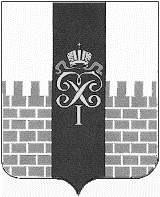 